ЗАЯВКА НА УЧАСТИЕ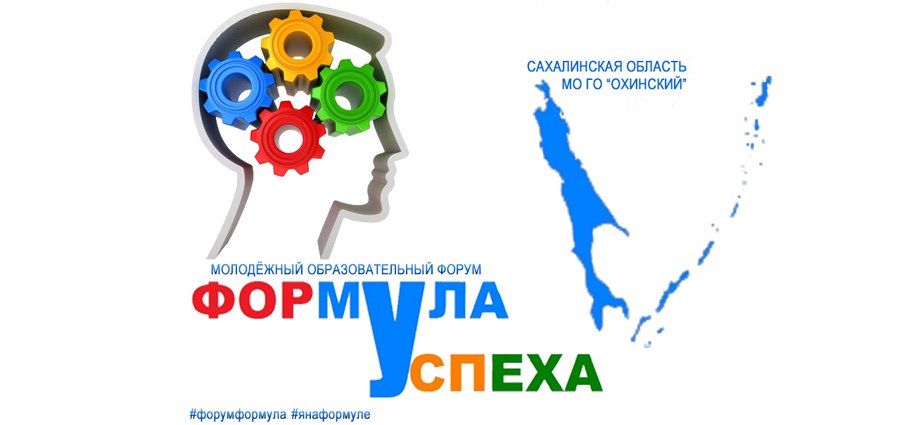 В МЕЖМУНИЦИПАЛЬНОММОЛОДЕЖНОМОБРАЗОВАТЕЛЬНОМ ФОРУМЕ"ФОРМУЛА УСПЕХА"                                                           НАСЕЛЕННЫЙ ПУНКТ:                      Ф.И.О. (полностью):                      ДАТА РОЖДЕНИЯ: 	                                                           ПОЛНЫХ ЛЕТ (на момент проведения форума):                                                                                         МЕСТО УЧЕБЫ:                                                            класс/группа:ФОТО                                                МЕСТО РАБОТЫ:                                                           должность:                                                            МОБИЛЬНЫЙ ТЕЛЕФОН:                                                             ЭЛЕКТРОННЫЙ АДРЕС (обязательно):Участником какого направления форума вы бы хотели быть? (Отметьте желаемое направление в соответствующей графе) Ответьте на вопросы анкеты:1. Расскажите в нескольких предложениях о себе (хобби, увлечения, интересы, занятость): 2. Цель вашего участия в форуме? 3.  В каких значимых проектах и мероприятиях вы приняли участие?4. Состоите ли Вы в каких – либо общественных/волонтерских объединениях/движениях? Если да, то в каких?5. Ваши наиболее яркие достижения и награды? 6. Я,________________________________________________________________________________, 
 (фамилия, имя, отчество субъекта персональных данных) 
в соответствии с п. 4 ст. 9 Федерального закона от 27.07.2006 N 152-ФЗ "О персональных данных" даю согласие: оргкомитету межмуниципального  молодежного образовательного форума «Формула успеха» (Сахалинская область, г. Оха) на обработку и хранение моих персональных данных, а именно: заявки на участие в форуме, то есть на совершение действий, предусмотренных п. 3 ст. 3 Федерального закона от 27.07.2006 N 152-ФЗ "О персональных данных".
"___"______________ ____ г. 

Субъект персональных данных: 
__________________/_________________Спасибо за участие!Ваша анкета принята к рассмотрению.Окончательные списки участников будут опубликованы 01.03.2018 года в социальной сети Вконтакте по адресу https://vk.com/oata_okha. Участники, прошедшие конкурсный отбор и рекомендованные к участию в форуме, будут дополнительно проинформированы письмом организационного комитета на указанный в заявке электронный адрес. «Школьное самоуправление» (областная школа добровольчества) участниками Форума могут быть члены школьного самоуправления, лидеры общественных движений, представители волонтерских центров и добровольческих отрядов в возрасте от 14 до 17 лет. «Студенческое самоуправление» участниками Форума могут быть лица, достигшие 18-летия, молодые активисты, лидеры общественных мнений, студенческих и общественных объединений.«Молодые специалисты» участниками Форума могут быть молодые специалисты и руководители НКО в сфере образования, культуры, молодежной политики и спорта в возрасте от 21 до 35 лет.